COMUNITA’ MONTANA “MONTAGNA MARSICANA”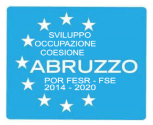 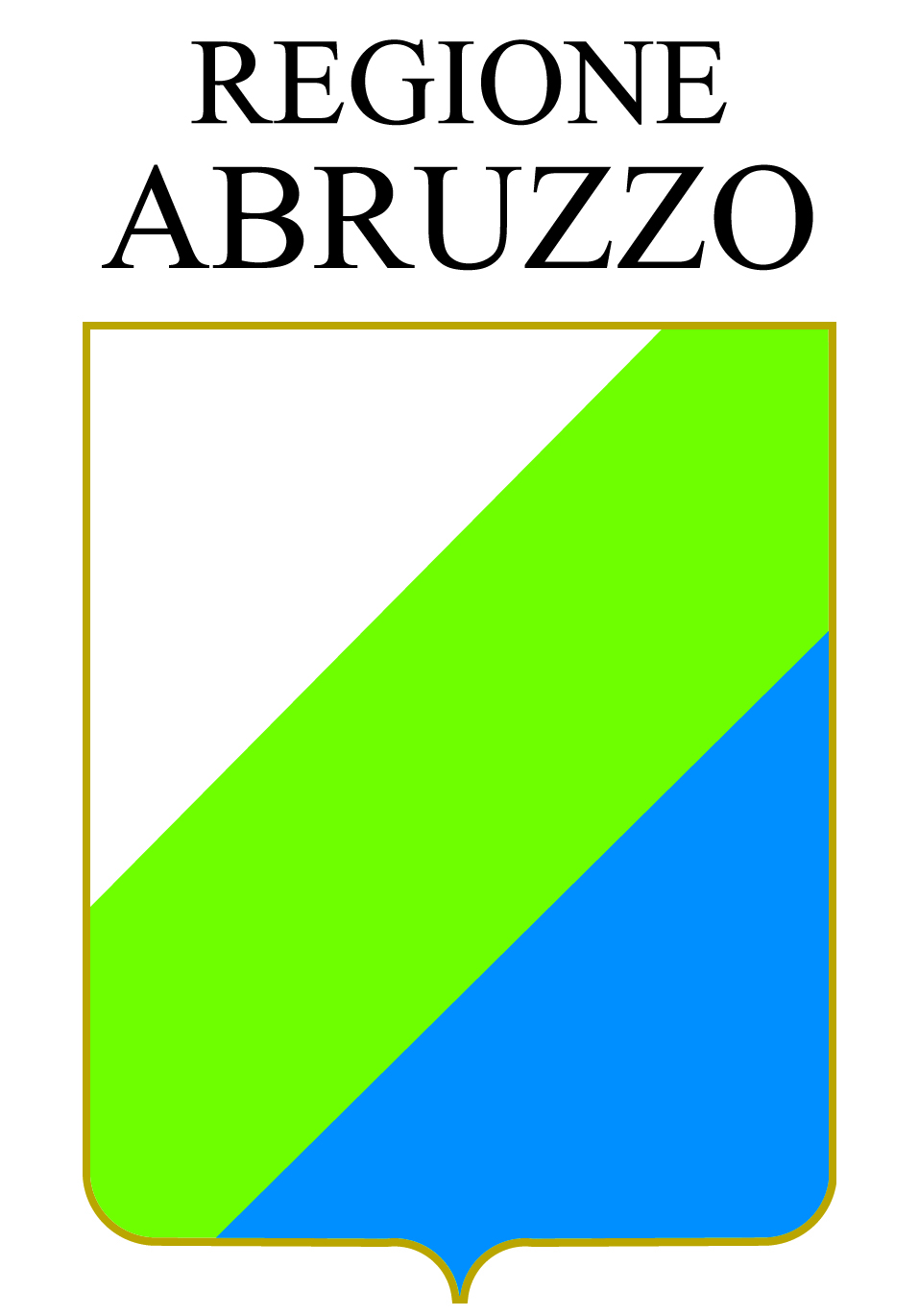 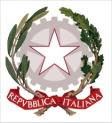 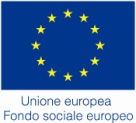 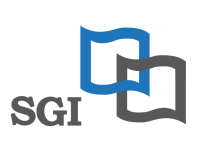 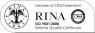 DOMANDA DI CANDIDATURA (da compilare presso lo sportello del Segretariato sociale del comune di residenza)Alla Comunità Montana Montagna MarsicanaAmbito Distrettuale Sociale n. 2 MarsicaVia M.te Velino n. 61 67051 – AVEZZANO (AQ)Oggetto:  Programma Operativo Fondo Sociale Europeo 2014-2020 – Regione Abruzzo - Obiettivo "Investimenti in favore della crescita e dell'occupazione"  - Abruzzo Include -  DOMANDA DI CANDIDATURA
(Autocertificata ex D.P.R. 445/2000)
Il/La sottoscritto/a (Cognome) ___________________________ (Nome) _________________________Nat___ a _______________________________________-____  (Prov. __________________________)In data _____ / _____ / ______ , Nazionalità ________________________________________________residente in ___________________________________________  (Prov. _________________________)all’indirizzo ____________________________________________________ num. __________________CAP _______ , e stabilmente domiciliato in __________________________________ (Prov. _________ )all’indirizzo _______________________________________________ num. _______________________CAP _________ , ( compilare solo se il domicilio risulta diverso dalla residenza )Codice Fiscale _________________________________Recapito telefonico: fisso ___________________________  Cell ________________________________Recapito e-mail: _____________________________________ @ _______________________________CHIEDEdi partecipare al Bando in oggetto, per l’accesso alla selezione dei partecipanti del Progetto “INCLUSIONE ATTIVA”. A tal fine, consapevole di quanto previsto dagli artt. 75 e 76 del D.P.R. n° 445/2000 in merito alla decadenza dai benefici concessi sulla base di dichiarazioni non veritiere, nonché alla responsabilità penale conseguente al rilascio di dichiarazioni mendaci e alla formazione e uso di atti falsi, sotto la propria responsabilitàDICHIARAdi essere disponibile a partecipare a un percorso di inclusione sociale attraverso la sottoscrizione di un progetto personalizzato e la stipula di un Accordo di Cittadinanza Responsabile che prevede una serie di attività tra cui un percorso di tirocinio della durata di 6 mesi, 80 ore mensili, da svolgersi presso enti pubblici e organizzazioni private ospitanti, selezionate nell’Ambito Distrettuale Sociale n. 2 e n. 3, ivi incluse le relative aree produttive e zone rurali;di essere a conoscenza di quanto contenuto nell’Avviso pubblico per l’accesso al Progetto “INCLUSIONE ATTIVA” al fine dell’inserimento nella lista dei soggetti destinatari, per la quale si presenta la domanda di accesso. di essere: in carico al Servizio Sociale della Comunità Montana Montagna Marsicana;ovveroin grave condizione di difficoltà economica e di aver presentato domanda di sostegno al Comune di residenza.di essere nella seguente condizione lavorativa, alla data di presentazione della domanda: disoccupato senza essere percettore di trattamenti previdenziali, e iscrizione presso il competente centro per l’impiego; inoccupato (persona che non ha avuto accesso al mercato del lavoro) e iscrizione presso il Centro per l’impiego competente;di avere rilasciato dichiarazione di immediata disponibilità a svolgere attività lavorativa presso il Centro per l’Impiego di ________________, in data _________________ ai sensi del D. Lgs. N. 181/2000 così come modificato dal D. Lgs. N. 297/2002; di essere consapevole che il Tirocinio Formativo è incompatibile con la percezione di ammortizzatori sociali.di essere:cittadino italianocittadino di uno Stato appartenente all'Unione Europea (indicare lo Stato) _______________;cittadino extracomunitario:possesso del permesso di soggiorno CE per i soggiornanti di lungo periodo (ex carta di soggiorno) n° ________ rilasciato da _____________ valido fino al __________________;oppurepossesso di permesso di soggiorno di durata non inferiore ad un anno e comunque valido per tutta la durata del tirocinio n° _________ rilasciato da ___________ il___________________ valido fino al ____________________;di essere residente, nel Comune di ________________ (requisito non richiesto per i senza fissa dimora);che  l’ISEE del proprio nucleo familiare in corso di validità è pari a Euro_________________;che l’ISEE corrente (se applicabile) del proprio nucleo familiare e pari ad Euro ___________;non aver riportato condanne penali;ovverodi aver riportato le seguenti condanne penali ___________________________________;di appartenere ad una delle seguenti categorie di svantaggio:soggetti con disabilità non inseriti nelle convenzioni del collocamento mirato ai sensi dell’art. 1, comma 1, Legge, 12 marzo 1999, nr. 68;disabili, invalidi civili, psichici e sensoriali, per i quali trovano applicazione le specifiche disposizioni contenute e previste all’art. 11, comma 2, Legge, 12 marzo 1999, nr. 68;soggetti svantaggiati ai sensi dell’art. 4, comma 1, Legge, 8/11/1991, nr. 381;soggetti inseriti nei programmi di assistenza ai sensi dell’art. 13, Legge, 11 agosto 2003, nr. 228 a favore di vittime di tratta;soggetti inseriti nei programmi di assistenza e integrazione sociale ai sensi dell’art. 18, D. Lgs., 25 luglio 1998, nr. 286 a favore di vittime di violenza e di grave sfruttamento da parte delle organizzazioni criminali;soggetti inseriti nei programmi di intervento e servizi ai sensi della Leggi, nr. 154/2001 – 38/2009 – 119/2013 a favore di vittime di violenza nelle relazioni familiari e/o di genere;Over 45 anni;stranieri immigrati con livello di conoscenza delle Lingua Italiana L2, A2;senza fissa dimora;persone in situazione di povertà certificata da ISEE inferiore a € 6.000,00.di essere in almeno una delle seguenti condizioni (si possono barrare più opzioni) (elemento facoltativo in mancanza del quale non sarà possibile assegnare il punteggio previsto dal bando):presenza nel nucleo familiare anagrafico n. ____  minori (specificare nome cognome data di nascita):______________________________________________       _________________________________________________________________________       _________________________________________________________________________       ___________________________persona con disabilità accertata (certificazione di invalidità superiore al 60%);
Specificare la condizione di disabilità con riferimento alla Tabella di cui all’allegato n. 3 del DPCM, 5 dicembre 2013, n. 159□ disabilità media        □ disabilità grave     □ non autosufficienza presenza nel nucleo familiare del richiedente di persone con disabilità accertata (certificazione di invalidità superiore al 60%)Specificare la condizione di disabilità con riferimento alla Tabella di cui all’allegato n. 3 del DPCM, 5 dicembre 2013, n. 159□ disabilità media        □ disabilità grave     □ non autosufficienza DICHIARA di essere consapevole delle responsabilità e delle sanzioni penali stabilite, per le false attestazioni e le mendaci dichiarazioni, dall’art.76 del D.P.R. 445/2000.DICHIARA, altresì, di essere consapevole della decadenza dei benefici conseguenti al provvedimento emanato sulla base di dichiarazione non veritiera, ai sensi e per gli effetti dell’art.75 del D.P.R. 445/2000. DICHIARA di essere a conoscenza che, ai sensi del D.lgs. 30 giugno 2003, n. 196, i dati personali saranno trattati per le finalità di cui al presente Avviso. E’ consapevole inoltre che i dati forniti potranno essere comunicati a soggetti pubblici o privati, secondo la normativa vigente, quando la comunicazione risulti necessaria per lo svolgimento delle funzioni istituzionali, ed in particolare per l’attuazione degli interventi previsti dal presente Avviso; DICHIARA di autorizzare l’ATS responsabile del progetto ad utilizzare i dati personali anche per la valutazione di ammissibilità. A tal fine, ALLEGA i seguenti documenti:Documento di identità del richiedenteAttestazione ISEEAttestazione di ISEE corrente (se applicabile)Dichiarazione di Immediata Disponibilità (DID) già presentata formalmente al CPI competenteCertificazione/i sanitaria/ie attestante la condizione di disabilità di cui al punto 12 della presente domanda.Data_________________________Firma per esteso e leggibile del richiedente
__________________________________ ULTERIORI INFORMAZIONI SUL RICHIEDENTE E SUL SUO NUCLEO FAMILIARE1 – Il richiedente beneficia di altri trattamenti e/o emolumenti di natura assistenziale?SINO
Se sì Specificare l’importo netto mensile percepito _________________2 – Ci sono altri componenti il nucleo familiare del beneficiario che ricevono altri trattamenti e/o emolumenti di natura assistenziale?SINOSe sì Specificare l’importo netto mensile percepito complessivamente dagli altri componenti il nucleo familiare del beneficiario _________________3 – Il richiedente ha beneficiato negli ultimi sei mesi di una misura di sostegno al reddito/inclusione attiva?SINOSe sì specificare selezionando la misura Percorsi di inclusione attiva promossi dal Comune e/o dall’Ambito territoriale ___________________Altri interventi  __________________________________________________4 – Il richiedente (ed il suo nucleo familiare) è destinatario di un provvedimento esecutivo di sfratto o di un’ordinanza di sgombero per morosità.SINO5 – Il richiedente (ed il suo nucleo familiare) vive in alloggio temporaneo di emergenza procurato dai Servizi sociali comunali?SINO6 – Il richiedente, o qualsiasi altro componente il nucleo familiare, risulta proprietario o titolare di diritto di usufrutto, uso o abitazione di altro immobile fruibile ed adeguato alle esigenze del nucleo familiare ubicato in un dei Comuni della provincia di residenza?SINO7 – Il richiedente ha la residenza nel Comune di ________________________ da n. _______anni.8 – Il richiedente, o qualsiasi altro componente il nucleo familiare, risulta proprietario di un autoveicolo immatricolato nei 12 mesi precedenti alla data di presentazione domanda?SINO9 - Il richiedente, o qualsiasi altro componente il nucleo familiare, risulta proprietario di un autoveicolo di cilindrata superiore a 1.300 cc immatricolato nei 36 mesi precedenti alla data di presentazione domanda?SINO10 - Il richiedente, o qualsiasi altro componente il nucleo familiare, risulta proprietario di un motoveicolo di cilindrata superiore a 250 cc immatricolato nei 36 mesi precedenti alla data di presentazione domanda?SINO Data___________________________Firma per esteso e leggibile del richiedente
__________________________________ EVENTUALI OSSERVAZIONI DEL REFERENTE SERVIZIO SOCIALE ______________________________________________________________________________________________________________________________________________________________________________________________________________________________________________________________________________________________________________________________________________________________________________________________________________________________________________________________________________________________________________________________________________________________________________________________________________________________________________________________________________________________________________________________________________________________________________________________________Referente Servizio Sociale Firma_____________________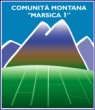 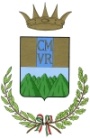 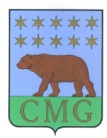 